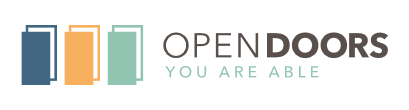 2023 VITA SITES FOR DAVIS & MORGAN COUNTYBeginning February all sites will be open for public use. The sites, days, and times are listed below. Some locations are by appointment only. To qualify, your income level needs to be at or below $70,000. Only basic tax returns are processed. The following documents are required:Photo ID for all the adults in the householdSocial Security Cards for everyone in the householdPrior Year Return(preferred)Bank Routing and account number for Direct DepositChild and dependent care expenses (Tax ID of daycare provider)W2 or 1099 Form 1095 A (Affordable Care Act)Documentation for any other income received (Uber, Door Dash, 1099K)Thank you for your cooperation. If you have any questions, please contact the Davis & Morgan County VITA Coordinator Angela Barber at abarber@opendoorsutah.org  or 801-771-4642 ext. 304.LocationsWalk-ins AddressDays Open / TimesBountiful City HallYes795 S Main St Bountiful, UT 84010Thursdays       4:30 PM – 7:30 PMClearfield LibraryYes1 N Main StClearfield, UT 84015Wednesdays             5 PM – 8 PMPioneer Adult Rehab CenterYes485 Parc Cir Clearfield, UT 84015Tuesdays        3:30 PM – 5:30 PMDavis Technical CollegeYes550 E 300 S Kaysville, UT 84037Wednesdays             5 PM – 8 PMFrancis Peak ViewCommunity CenterYes600 W Mutton Hollow Rd Kaysville, UT 84037Thursdays        5:30 PM – 8:30PMLayton City BuildingYes437 N Wasatch Dr. Layton, UT 84041Every other Tues/Thurs                                   6 PM – 8 PMOpen DoorsYes875 E HWY 193 Layton, UT 84040Wednesdays           9 AM – 12 PMWeber State (Davis Campus)Appointment only2750 University PK BL Layton, UT 84041To schedule, go online at earnitkeepitsaveitutah.orgWednesdays             4 PM – 7 PMMorgan LibraryAppointment only50 N 100 W St Morgan, UT 84050To schedule please call 801-829-3402Tuesdays & Thursday                                 11 AM – 1 PM